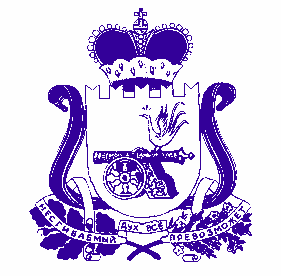 ФИНАНСОВОЕ УПРАВЛЕНИЕ АДМИНИСТРАЦИИ МУНИЦИПАЛЬНОГО ОБРАЗОВАНИЯ «ДУХОВЩИНСКИЙ РАЙОН» СМОЛЕНСКОЙ ОБЛАСТИП Р И К А З02.12.2013                                     № 88В целях реализации Бюджетного послания Президента Российской Федерации Федеральному Собранию от 13.06.2013 «О бюджетной политике в 2014 - 2016 годах», во исполнение поручения Председателя Правительства Российской Федерации от 15.06.2013 № ДМ-П13-4118 и руководствуясь «Методическими рекомендациями по представлению бюджетов субъектов Российской Федерации и местных бюджетов и отчетов об их исполнении в доступной для граждан форме», утвержденными совместным приказом от 22.08.2013 Министерства финансов Российской Федерации № 86н, Министерства регионального развития Российской Федерации № 357, Министерства экономического развития  Российской Федерации № 468 п р и к а з ы в а ю:Утвердить Положение о составлении и публикации брошюры «Бюджет для граждан» на официальном сайте Администрации муниципального образования «Духовщинский район» Смоленской области  согласно приложению № 1 к настоящему приказу.Контроль за исполнением настоящего приказа возложить на заместителя начальника Финансового управления  Администрации муниципального образования «Духовщинский район» Смоленской области.Приложение № 1к приказу Финансового управления Администрации  муниципального образования «Духовщинский район» Смоленской областиот 02 декабря 2013  № 88ПОЛОЖЕНИЕ о составлении и публикации брошюры «Бюджет для граждан» на официальном сайте Администрации муниципального образования «Духовщинский район»Смоленской области1. Общие положения1.1. Под «бюджетом для граждан» (далее – бюджет для граждан) понимается документ (брошюра), содержащий основные положения областного закона о местном бюджете на очередной финансовый год и на плановый период, решения об исполнении местного бюджета за отчетный финансовый год, в доступной для широкого круга заинтересованных пользователей форме, разрабатываемый в целях ознакомления граждан с основными целями, задачами и приоритетными направлениями бюджетной политики, обоснованиями бюджетных расходов, планируемыми и достигнутыми результатами использования бюджетных ассигнований.1.2. Бюджет для граждан составляется Финансовым управлением  Администрации муниципального образования «Духовщинский район» на основе следующих документов:решения о местном бюджете на очередной финансовый год и на плановый период;решения  об исполнении местного бюджета за отчетный финансовый год.1.3. В целях дополнительного информирования граждан при составлении бюджета для граждан используются по выбору удельные и подушевые показатели в соответствии с перечнем, приведенным в приложении № 2 к настоящему приказу. 1.4. В целях обеспечения прозрачности и доступности информации при формировании бюджета для граждан используются различные методы визуализации данных, в том числе графики, диаграммы, рисунки, схемы.1.5. Бюджет для граждан публикуется Финансовым управлением  Администрации муниципального образования «Духовщинский район» в информационно-телекоммуникационной сети Интернет посредством размещения информации на официальном сайте Администрации муниципального образования «Духовщинский район» Смоленской области.2. Составление бюджета для граждан на основе решения о местном бюджете на очередной финансовый год и на плановый периодБюджет для граждан, составленный на основе решения о местном  бюджете на очередной финансовый год и на плановый период, размещается на официальном сайте Администрации муниципального образования «Духовщинский район» Смоленской областиодновременно с опубликованием решения о местном  бюджете на очередной финансовый год и на плановый период и имеет следующую структуру:- вводная часть;- общие характеристики бюджета;- доходы бюджета;- расходы бюджета;- межбюджетные отношения;- дополнительная информация (при необходимости).2.1. Раздел «Вводная часть» включает:определение основных понятий: «бюджет», «доходы бюджета», «расходы бюджета» и иных необходимых терминов, используемых в бюджетном процессе, в доступной для граждан форме;основные сведения о межбюджетных отношениях Смоленской области;основные показатели развития экономики муниципального образования «Духовщинский район» Смоленской области в соответствии с прогнозом социально-экономического развития в динамике (фактические значения в отчетном году, плановые значения в текущем году, прогноз на очередной финансовый год и плановый период);основные показатели, характеризующие численность населения, объем валового регионального продукта, индекс потребительских цен, уровень безработицы, среднемесячную заработную плату, прожиточный минимум, средний размер трудовой пенсии и другие.2.2. Раздел «Общие характеристики бюджета» включает:основные характеристики бюджета (общий объем доходов, расходов, дефицит/профицит бюджета);источники финансирования дефицита бюджета;основные приоритеты бюджетной политики муниципального образования «Духовщинский район» Смоленской областина очередной финансовый год и на плановый период.2.3. Раздел «Доходы бюджета» включает:информацию о планируемых поступлениях в местный бюджет на очередной финансовый год и на плановый период;информацию об объеме и структуре налоговых и неналоговых доходов областного бюджета в динамике (фактические значения в отчетном году, плановые значения в текущем году, прогноз на очередной год и плановый период).Информация о доходах бюджета сопровождается объяснением причин изменения доходов бюджета и кратким описанием основных направлений деятельности органов местного самоуправления  по повышению доходов бюджета.2.4. Раздел «Расходы бюджета» включает информацию о расходах бюджета по основным направлениям («Образование», «Культура» и другие) на очередной финансовый год и плановый период в сравнении с предыдущими годами и выделением в их составе приоритетных расходов (в том числе на строительство важных социальных объектов, реализацию значимых социальных программ, инвестирование в промышленность и производство) или в разрезе муниципальных программ с указанием непрограммных расходов.2.5. Раздел «Межбюджетные отношения» включает следующие данные:межбюджетные трансферты, планируемые к получению из федерального бюджета; межбюджетные трансферты, направляемые в бюджеты муниципальных образований;межбюджетные трансферты, планируемые к получению из иных бюджетов.2.6. При уточнении бюджета для граждан в соответствии с внесением изменений в решение о местном бюджете приводятся данные об изменениях в решение о бюджете, а также краткое обоснование этих изменений.3. Составление бюджета для граждан на основе решения об исполнении местного бюджета за отчетный финансовый год Бюджет для граждан, составленный на основе решения  об исполнении местного бюджета за отчетный финансовый год, размещается на официальном сайте Администрации муниципального образования «Духовщинский район» Смоленской областиодновременно с опубликованием решения  об исполнении местного бюджета за отчетный финансовый год и имеет следующую структуру:- вводная часть;- исполнение бюджета по доходам;- исполнение бюджета по расходам;- источники финансирования дефицита бюджета;- итоги реализации муниципальных программ.Раздел «Вводная часть» включает сопоставление плановых и фактических значений показателей развития экономики, предусмотренных в прогнозе социально-экономического развития муниципального образования «Духовщинский район»Смоленской области. Данные представляются по всем показателям, предусмотренным в соответствующем разделе бюджета для граждан, сформированного на основе решения  о местном бюджете на очередной финансовый год и на плановый период.3.2. Раздел «Исполнение бюджета по доходам» включает информацию о доходах местного бюджета по видам доходов, предусмотренныхрешением об исполнении бюджета, в сравнении с запланированными значениями.Информация о доходах бюджета сопровождается объяснением причин отклонения фактических доходов бюджета от запланированных. 3.3. Раздел «Исполнение бюджета по расходам» включает ключевую информацию по видам расходов бюджета в соответствующем периоде в сравнении с запланированными значениями по основным направлениям расходов бюджета с указанием непрограммных расходов, а также информацию об объемах бюджетных ассигнований, направленных на исполнение публичных нормативных и иных социально-значимых обязательств. Данные об исполнении бюджета по расходам сопровождаются информацией о достигнутых количественных и качественных показателях в увязке с объемами бюджетных расходов, направленными на их достижение. 3.4. Раздел «Источники финансирования дефицита бюджета» включает данные о плановых и фактических объемах бюджетных ассигнований, направляемых на финансирование дефицита бюджета.3.5. Раздел «Итоги реализации муниципальных  программ » включает перечень реализуемых в отчетном финансовом году программ с указанием информации о достигнутых в отчетном году количественных и качественных показателях в увязке с объемами бюджетных расходов, направленных на их достижение.Об организации работ по составлению и публикации   брошюры «Бюджет для граждан» на официальном сайте Администрации муниципального образования «Духовщинский район» Смоленской областиНачальник Финансового управления Администрации муниципального образования «Духовщинский район» Смоленской областиН.И.Федорова    